ALLEGATO 1ISTANZA DI PARTECIPAZIONEAL DIRIGENTE SCOLASTICOISTITUTO COMPRENSIVO “RALLO”	FAVIGNANAOggetto: DOMANDA DI PARTECIPAZIONE PER LA SELEZIONE INTERNA DI REFREENTE ALLA VALUTAZIONE, ESPERTI E TUTOR, PER LA REALIZZAZIONE DEL Progetto: IL SENSO DELLA LOGICA, IL VALORE DELLE PAROLE.Il/La sottoscritto/aCognome 	Nome 	Codice Fiscale 	Data di nascita 	Luogo di nascita 	Comune di residenza 	Via 	CAP 	Telefono 	Email 	TITOLO DI STUDIOLAUREA (SPECIFICARE)  		                                                                                                        ALTRO (SPECIFICARE)  	CHIEDEdi essere ammesso/a alla procedura di selezione di cui all’oggetto e di essere inserito/a nellagraduatoria di:	Referente alla valutazione TutorEspertoPer la posizione da referente alla valutazione non si deve selezionare nessun modulo, essendo l’incarico affidato per tutti e tre i moduli.A tal fine, valendosi delle disposizioni di cui all'art. 46 del DPR 28/12/2000 n. 445, consapevole delle sanzioni stabilite per le false attestazioni e mendaci dichiarazioni, previste dal Codice Penale e dalle Leggi speciali in materia e preso atto delle tematiche proposte nei percorsi formativiDICHIARASotto la personale responsabilità di:essere in possesso della cittadinanza italiana o di uno degli Stati membri dell’Unione europea;godere dei diritti civili e politici;non aver riportato condanne penali e non essere destinatario di provvedimenti che riguardano l’applicazione di misure di prevenzione, di decisioni civili e di provvedimenti amministrativi iscritti nel casellario giudiziale;essere a conoscenza di non essere sottoposto a procedimenti penali;essere in possesso dei requisiti essenziali previsti del presente avviso;aver preso visione dell’Avviso e di approvarne senza riserva ogni contenuto;di essere consapevole che può anche non ricevere alcun incarico/contratto;di possedere titoli e competenze specifiche più adeguate a trattare i percorsi formativi scelti;Dichiarazione di insussistenza di incompatibilitàdi non trovarsi in nessuna della condizioni di incompatibilità previste dalle Disposizioni, in particolare di:di non essere parente o affine entro il quarto grado del legale rappresentante dell'Istituto e di altro personale che ha preso parte alla predisposizione del bando di reclutamento, alla comparazione dei curricula degli astanti e alla stesura delle graduatorie dei candidati.Come previsto dall’Avviso, allega:copia di un documento di identità valido;Curriculum Vitae in formato europeo con indicati i riferimenti dei titoli valutati di cui all’allegato 2 - Tabella di autovalutazione.Dichiara, inoltre:di conoscere e di accettare le seguenti condizioni:Partecipare, su esplicito invito del Dirigente, alle riunioni di organizzazione del lavoro per fornire e/o ricevere informazioni utili ad ottimizzare lo svolgimento delle attività;Concorrere alla definizione della programmazione didattica delle attività ed alla definizione dei test divalutazione della stessa;Concorrere alla scelta del materiale didattico o predisporre apposite dispense di supporto all’attività didattica;Concorrere, nella misura prevista dagli appositi regolamenti, alla registrazione delle informazioniriguardanti le attività svolte in aula e la valutazione delle stesse sulla piattaforma ministeriale per la gestione dei progetti;Svolgere le attività didattiche nei Plessi dell’Istituto;Redigere e consegnare, a fine attività, su apposito modello, la relazione sul lavoro svolto.Il/la sottoscritto/a con la presente, ai sensi del regolamento sulla privacy 679/2016 (di seguito indicato come “Codice Privacy”) e successive modificazioni ed integrazioni,AUTORIZZAL’Istituto Comprensivo “Rallo” di Favignana al trattamento, anche con l’ausilio di mezzi informatici e telematici, dei dati personali forniti dal sottoscritto; prende inoltre atto che, ai sensi del “Codice Privacy”, titolare del trattamento dei dati è l’Istituto sopra citato e che il sottoscritto potrà esercitare, in qualunque momento, tutti i diritti di accesso ai propri dati personali previsti dall’art. 7 del “Codice Privacy” (ivi inclusi, a titolo esemplificativo e non esaustivo, il diritto di ottenere la conferma dell’esistenza degli stessi, conoscerne il contenuto e le finalità e modalità di trattamento, verificarne l’esattezza, richiedere eventuali integrazioni, modifiche e/o la cancellazione, nonché l’opposizione al trattamento degli stessi).Data	FirmaTitolo moduloOPZIONE“Matematica-Mente”  Tutor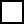   EspertoMatematica-Mente 2  Tutor  EspertoDalla A all!infinito, via Web  Tutor  Esperto